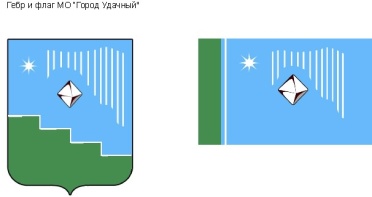 Российская Федерация (Россия)Республика Саха (Якутия)Муниципальное образование «Город Удачный»Городской Совет депутатовIV созывПРЕЗИДИУМРЕШЕНИЕ  21 апреля 2020  года                                                                                          		    №2-1О награждении Почетной грамотой МО «Город Удачный»	В соответствии с Положением о наградах и поощрениях муниципального образования  «Город Удачный»  Мирнинского района Республики Саха (Якутия), на основании решения городской комиссии по наградам и поощрениям Президиум городского Совета депутатов решил:1. За весомый личный вклад в развитие системы органов местного самоуправления, активное участие в общественной жизни города Удачного и в связи с празднованием Дня местного самоуправления  наградить Почетной грамотой МО «Город Удачный»Иващенко Виктора Михайловича, депутата по Молодежному избирательному округу №1.2. Опубликовать настоящее решение в средствах массовой информации.3. Настоящее решение вступает в силу со дня его принятия. 4. Контроль исполнения настоящего решения возложить на председателя городского Совета депутатов Файзулина В.В. Председатель городского Совета депутатов 		                       В.В. Файзулин